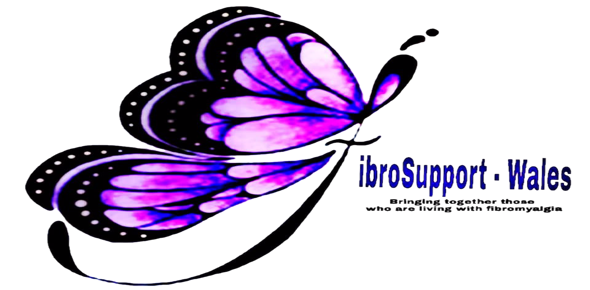 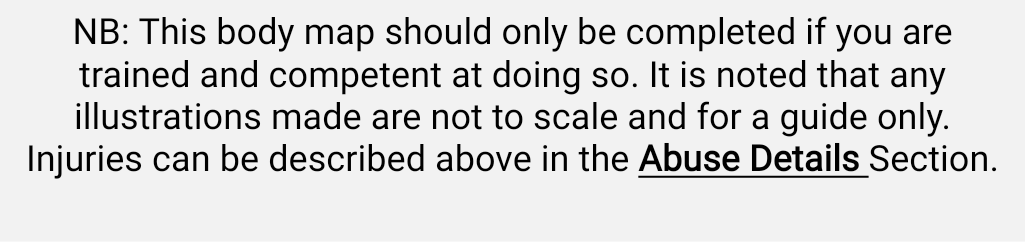 * Details of Adult at Risk* Details of Adult at Risk* Details of Adult at Risk* Details of Adult at Risk* Details of Adult at Risk* Details of Adult at Risk* Details of Adult at RiskDate report received:Date report received:Date report received:Full Name:Full Name:Full Name:Full Name:Title:Title:Title:Address:Address:Address:Address:Address:Address:Address:Postcode:Postcode:Postcode:Postcode:Postcode:Postcode:Postcode:Home Tel No:Home Tel No:Home Tel No:Mobile No:Mobile No:Mobile No:Mobile No:Date of birth:Date of birth:Date of birth:Date of birth:Date of birth:Date of birth:Date of birth:Gender:Gender:Gender:Gender:Gender:Gender:Gender:Ethnicity:Ethnicity:Ethnicity:Ethnicity:Ethnicity:Ethnicity:Ethnicity:Religion:Religion:Religion:Religion:Religion:Religion:Religion:Preferred Language:Preferred Language:Preferred Language:Preferred Language:Preferred Language:Preferred Language:Preferred Language:Interpreter required:Interpreter required:Interpreter required:Yes ☐ No ☐ Yes ☐ No ☐ Yes ☐ No ☐ Yes ☐ No ☐ G.P Details:G.P Details:G.P Details:G.P Details:G.P Details:G.P Details:G.P Details:* Client Category of need: Choose an item. * Client Category of need: Choose an item. * Client Category of need: Choose an item. * Client Category of need: Choose an item. * Client Category of need: Choose an item. * Client Category of need: Choose an item. * Client Category of need: Choose an item. Any other adults/children at risk living at the property? Any other adults/children at risk living at the property? Any other adults/children at risk living at the property? Yes ☐ No ☐Yes ☐ No ☐Yes ☐ No ☐Yes ☐ No ☐If yes, what other action has been taken?If yes, what other action has been taken?If yes, what other action has been taken?If yes, what other action has been taken?If yes, what other action has been taken?If yes, what other action has been taken?If yes, what other action has been taken?Abuse detailsAbuse detailsAbuse detailsAbuse detailsAbuse detailsAbuse detailsAbuse details* Primary Category of Abuse  * Primary Category of Abuse  DetailsDetailsDetailsDetailsDetailsAbuse:          If selected, ‘Is the neglect self-inflicted?   Yes ☐ No ☐Abuse:          If selected, ‘Is the neglect self-inflicted?   Yes ☐ No ☐Are there any other type(s) of alleged abuse present                   Are there any other type(s) of alleged abuse present                   Are there any other type(s) of alleged abuse present                   Are there any other type(s) of alleged abuse present                   Are there any other type(s) of alleged abuse present                   Yes ☐ No ☐Yes ☐ No ☐If Yes, please specify Other Type(s) of Alleged Abuse     If Yes, please specify Other Type(s) of Alleged Abuse     DetailsDetailsDetailsDetailsDetails☐ Physical ☐ Sexual☐ Emotional/Psychological☐ Financial☐ Neglect If selected, ‘Is the neglect self-inflicted?   Yes ☐ No ☐☐ Physical ☐ Sexual☐ Emotional/Psychological☐ Financial☐ Neglect If selected, ‘Is the neglect self-inflicted?   Yes ☐ No ☐Was this identified as a result of Ask and Act?Was this identified as a result of Ask and Act?Was this identified as a result of Ask and Act?Was this identified as a result of Ask and Act?Yes ☐ No ☐Yes ☐ No ☐Yes ☐ No ☐Has a DASH Assessment been completed?Has a DASH Assessment been completed?Has a DASH Assessment been completed?Has a DASH Assessment been completed?Yes ☐ No ☐Yes ☐ No ☐Yes ☐ No ☐Describe what is happening?    Please include a description of any injuries or harm?  Describe what is happening?    Please include a description of any injuries or harm?  Describe what is happening?    Please include a description of any injuries or harm?  Describe what is happening?    Please include a description of any injuries or harm?  Describe what is happening?    Please include a description of any injuries or harm?  Describe what is happening?    Please include a description of any injuries or harm?  Describe what is happening?    Please include a description of any injuries or harm?  When/where did it occur?When/where did it occur?When/where did it occur?When/where did it occur?When/where did it occur?When/where did it occur?When/where did it occur?DateTime* Location:  Choose an item.    * Location:  Choose an item.    * Location:  Choose an item.    * Location:  Choose an item.    * Location:  Choose an item.    * Location:  Choose an item.    Has a body map been completed?Has a body map been completed?Has a body map been completed?Has a body map been completed?Yes ☐ No ☐Yes ☐ No ☐Yes ☐ No ☐If yes, is body map attached?     If yes, is body map attached?     If yes, is body map attached?     If yes, is body map attached?     Yes ☐ No ☐Yes ☐ No ☐Yes ☐ No ☐What steps have been taken to safeguard/protect the individual and by whom?(Include how the risk has been managed, what others have been informed – including statutory agencies, GP, Police, etc.)? What steps have been taken to safeguard/protect the individual and by whom?(Include how the risk has been managed, what others have been informed – including statutory agencies, GP, Police, etc.)? What steps have been taken to safeguard/protect the individual and by whom?(Include how the risk has been managed, what others have been informed – including statutory agencies, GP, Police, etc.)? What steps have been taken to safeguard/protect the individual and by whom?(Include how the risk has been managed, what others have been informed – including statutory agencies, GP, Police, etc.)? What steps have been taken to safeguard/protect the individual and by whom?(Include how the risk has been managed, what others have been informed – including statutory agencies, GP, Police, etc.)? What steps have been taken to safeguard/protect the individual and by whom?(Include how the risk has been managed, what others have been informed – including statutory agencies, GP, Police, etc.)? What steps have been taken to safeguard/protect the individual and by whom?(Include how the risk has been managed, what others have been informed – including statutory agencies, GP, Police, etc.)? Is there any evidence to suggest that the individual lacks mental capacity to consent/understand the concerns and/or process?Yes ☐No ☐Don’t know ☐Is there any evidence to suggest that the individual lacks mental capacity to consent/understand the concerns and/or process?Yes ☐No ☐Don’t know ☐Is there any evidence to suggest that the individual lacks mental capacity to consent/understand the concerns and/or process?Yes ☐No ☐Don’t know ☐Is there any evidence to suggest that the individual lacks mental capacity to consent/understand the concerns and/or process?Yes ☐No ☐Don’t know ☐Is there any evidence to suggest that the individual lacks mental capacity to consent/understand the concerns and/or process?Yes ☐No ☐Don’t know ☐Is there any evidence to suggest that the individual lacks mental capacity to consent/understand the concerns and/or process?Yes ☐No ☐Don’t know ☐Is there any evidence to suggest that the individual lacks mental capacity to consent/understand the concerns and/or process?Yes ☐No ☐Don’t know ☐Details (Please provide evidence to support your answer above)Details (Please provide evidence to support your answer above)Details (Please provide evidence to support your answer above)Details (Please provide evidence to support your answer above)Details (Please provide evidence to support your answer above)Details (Please provide evidence to support your answer above)Details (Please provide evidence to support your answer above)What are the individual’s views, wishes and feelings about the Safeguarding Concern?(To include any actions they have taken or would like to be taken):What are the individual’s views, wishes and feelings about the Safeguarding Concern?(To include any actions they have taken or would like to be taken):What are the individual’s views, wishes and feelings about the Safeguarding Concern?(To include any actions they have taken or would like to be taken):What are the individual’s views, wishes and feelings about the Safeguarding Concern?(To include any actions they have taken or would like to be taken):What are the individual’s views, wishes and feelings about the Safeguarding Concern?(To include any actions they have taken or would like to be taken):What are the individual’s views, wishes and feelings about the Safeguarding Concern?(To include any actions they have taken or would like to be taken):What are the individual’s views, wishes and feelings about the Safeguarding Concern?(To include any actions they have taken or would like to be taken):Does the individual consent to the safeguarding report?Yes ☐No ☐Don’t know ☐Does the individual consent to the safeguarding report?Yes ☐No ☐Don’t know ☐Does the individual consent to the safeguarding report?Yes ☐No ☐Don’t know ☐Does the individual consent to the safeguarding report?Yes ☐No ☐Don’t know ☐Does the individual consent to the safeguarding report?Yes ☐No ☐Don’t know ☐Does the individual consent to the safeguarding report?Yes ☐No ☐Don’t know ☐Does the individual consent to the safeguarding report?Yes ☐No ☐Don’t know ☐If no, Why doesn’t the person consent to the Adult Safeguarding Process?If no, Why doesn’t the person consent to the Adult Safeguarding Process?If no, Why doesn’t the person consent to the Adult Safeguarding Process?If no, Why doesn’t the person consent to the Adult Safeguarding Process?If no, Why doesn’t the person consent to the Adult Safeguarding Process?If no, Why doesn’t the person consent to the Adult Safeguarding Process?If no, Why doesn’t the person consent to the Adult Safeguarding Process?If don’t know, please provide further informationIf don’t know, please provide further informationIf don’t know, please provide further informationIf don’t know, please provide further informationIf don’t know, please provide further informationIf don’t know, please provide further informationIf don’t know, please provide further informationNext of KinNext of KinNext of KinNext of KinNext of KinNext of KinNext of KinAlleged Person’s Details Alleged Person’s Details Alleged Person’s Details * Is the alleged person known at this time * Is the alleged person known at this time Yes: ☐  No: ☐* If Yes,  * If Yes,  * If Yes,  ABOUT THE PERSON (S) WHO WITNESSED THE INCIDENT (S) ABOUT THE PERSON (S) WHO WITNESSED THE INCIDENT (S) ABOUT THE PERSON (S) WHO WITNESSED THE INCIDENT (S) * Person reporting details:* Person reporting details:* Person reporting details:Incident reported by:Form completed by:Date of completion:Job title/role:Agency or Company:Telephone Number:E-mail Address:Additional Information